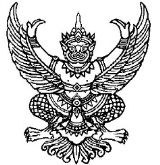                                           ประกาศองค์การบริหารส่วนตำบลบ้านเนินเรื่อง  ประกาศราคากลางโครงการก่อสร้างถนนคสล.กว้าง ๕ เมตร ยาว ๑.๔๒๐ เมตร หนา ๐.๑๕ เมตร ไหล่ทางลูกรังข้างละ ๐.๕๐ เมตร พื้นที่ดำเนินการ ๑.๒.๓ ตำบลบ้านเนิน  อำเภอเชียรใหญ่  จังหวัดนครศรีธรรมราช                                                .............................................................		ด้วยองค์การบริหารส่วนตำบลบ้านเนิน จะดำเนินการก่อสร้างโครงการก่อสร้างถนนคอนกรีตเสริมเหล็กกว้าง ๕ เมตร ยาว ๑.๔๒๐ เมตร หนา ๐.๑๕ เมตร ไหล่ทางลูกรังข้างละ ๐.๕๐ เมตร พื้นที่ดำเนินการ ๑.๒๓ ตำบลบ้านเนิน   อำเภอเชียรใหญ่ จังหวัดนครศรีธรรมราช  ผิวการจราจรคอนกรีตเสริมเหล็กกว้าง 5.๐๐  เมตร  ยาว  1,420  เมตร  หนา  ๐.๑๕  เมตร  ไหล่ทางลูกรังข้างละ  0.50  เมตร  หรือมีพื้นที่ไม่น้อยกว่า 7,100  ตารางเมตร  พร้อมป้ายประชาสัมพันธ์โครงการ จำนวน ๒ ป้าย  จำนวน  5,895,000 บาท (ห้าล้านแปดแสนเก้าหมื่นห้าพันบาทถ้วน) นั้น                     องค์การบริหารส่วนตำบลบ้านเนิน จึงขอประกาศสรุปราคากลางโครงการก่อสร้างถนนถนนคสล.กว้าง ๕ เมตร ยาว ๑.๔๒๐ เมตร หนา ๐.๑๕ เมตร ไหล่ทางลูกรังข้างละ ๐.๕๐ เมตร พื้นที่ดำเนินการ ๑.๒.๓ ตำบลบ้านเนิน อำเภอเชียรใหญ่ จังหวัดนครศรีธรรมราช  ราคากลางเป็นเงิน 8,004,952.64 บาท  (แปดล้านสี่พันเก้าร้อยห้าสิบสองบาทหกสิบสี่สตางค์)  มาเพื่อทราบโดยทั่วกัน		                           ประกาศ  ณ วันที่   23  สิงหาคม  พ.ศ. 2565                                                                     ณัฐพล  สุขบาล                            (นายณัฐพล  สุขบาล)                        			  นายกองค์การบริหารส่วนตำบลบ้านเนินแบบ  บก  01ตารางแสดงวงเงินงบประมาณที่ได้รับจัดสรรและราคากลางในงานจ้างก่อสร้าง๑ ชื่อโครงการ   โครงการก่อสร้างถนนคสล.กว้าง ๕ เมตร ยาว ๑.๔๒๐ เมตร หนา ๐.๑๕ เมตร ไหล่ทาง                    ลูกรังข้างละ   ๐.๕๐ เมตร   พื้นที่ดำเนินการ   ๑.๒.๓     ตำบลบ้านเนิน                      อำเภอเชียรใหญ่    จังหวัดนครศรีธรรมราช2. หน่วยงานเจ้าของโครงการ  กองช่าง องค์การบริหารส่วนตำบลบ้านเนิน3. วงเงินงบประมาณที่ได้รับจัดสรร  5,895,000 บาท  (ห้าล้านแปดแสนเก้าหมื่นห้าพันบาทถ้วน) 4. ลักษณะงาน   ผิวการจราจรคอนกรีตเสริมเหล็กกว้าง 5.๐๐  เมตร  ยาว  1,42๐  เมตร  หนา  ๐.๑๕     เมตร  ไหล่ทางลูกรังข้างละ  0.50  เมตร  หรือมีพื้นที่ไม่น้อยกว่า 7,100 ตารางเมตร  พร้อมป้าย    ประชาสัมพันธ์โครงการ จำนวน ๒ ป้าย    5. ราคากลางคำนวณ  ณ  วันที่  ๒3  สิงหาคม  2565  เป็นเงิน  8,004,952,64 บาท (แปดล้านสี่พัน     เก้าร้อยห้าสิบสองบาทหกสิบสี่ตางค์)  6. บัญชีประมาณราคากลาง    ๖.๑ แบบสรุปราคากลางงานก่อสร้างทาง สะพาน  และท่อเหลี่ยม      จำนวน 30 หน้า7. รายชื่อคณะกรรมการกำหนดราคากลาง      ๗.๑ นายจรูญ  บุญชูวงศ์         ตำแหน่ง    รองปลัดองค์การบริหารส่วนตำบล       ๗.๒ นางสุภาภรณ์ พรหมดวง    ตำแหน่ง    นักจัดการงานทั่วไปชำนาญการ    ๗.๓ นายสุวัฒน์  วัฒนสุนทร   ตำแหน่ง      นายช่างโยธาชำนาญงาน